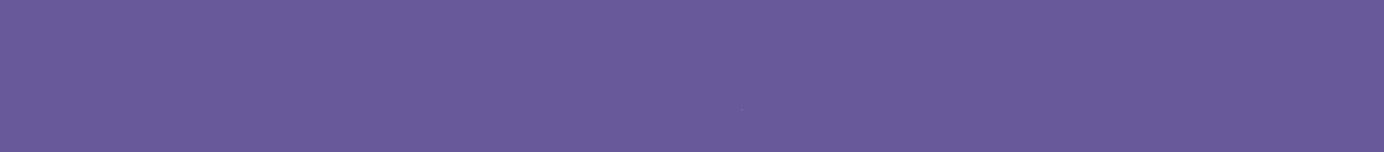  Answer the questions. Odgovori na pitanja.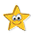 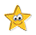 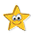 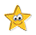 a) Copy the Croatian word from the box next to the correct English word.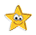 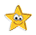    Prepiši hrvatsku riječ iz kućice pokraj točne engleske riječi.b) Complete the phrases. Exercise 2 a) can help you.    Dopuni izraze. Zadatak 2. a) može ti pomoći. a) Read the text.     Pročitaj tekst.Mangai’s family is preparing to visit her sister Priyanka in Kolkata.Mangaina obitelj priprema se posjetiti njezinu sestru Priyanku u Kolkati.They will travel by train. Putovat će vlakom.Mangai is doing research on the places they will see.Mangai istražuje mjesta koja će vidjeti.They will travel through New Delhi.Putovat će kroz New Delhi.Almost 22 million people live in New Delhi.Gotovo 22 milijuna ljudi živi u New Delhiju.They will see the Qutub Minar and the Red Fort there.Tamo će vidjeti Qutub Minar i Crvenu utvrdu.They will also taste delicious street food at Chandni Chowk market.Također će kušati ukusnu uličnu hranu na tržnici Chandni Chowk.Next, they will visit Varanasi.Nakon toga, posjetit će Varanasi.Varanasi has been the spiritual heart of India since the 11th century.Varanasi je duhovno središte Indije od 11. stoljeća.A legend says that Buddha started Buddhism here.Legenda kaže da je Buda ovdje pokrenuo budizam.They will see the River Ganges which flows through Varanasi.Vidjet će rijeku Ganges koja teče kroz Varanasi.The River Ganges is a sacred place for Hindus.Rijeka Ganges je sveto mjesto za Hinduse.Hindus are the most populous religious group in India.Hindusi su najmnogoljudnija vjerska skupina u Indiji.After New Delhi and Varanasi, Mangai’s family will visit Agra.Nakon New Delhija i Varanasija, Mangaina obitelj posjetit će Agru.They will see the famous monument, Taj Mahal. Vidjet će poznati spomenik Taj Mahal. Shah Jahan built it for his wife.Šah Jahan sagradio ga je za svoju suprugu.Next year, more than 10 million tourists will visit India.Sljedeće godine, više od 10 milijuna turista posjetit će Indiju.They will take photos in front of its colourful sights.Slikat će se ispred njezinih šarenih znamenitosti.b) Are the sentences correct? Read the text again. Circle  True or False.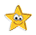     Jesu li rečenice točne? Ponovno pročitaj tekst. Zaokruži  True (točno) ili False (netočno).c) Answer the questions. The text in Exercise 3 may help you.    Odgovori na pitanja. Tekst u zadatku 3. može ti pomoći.1 Where does Mangai’s sister Priyanka live?
  Gdje živi Mangaijina sestra Priyanka?  She lives in __________________________________________.2 How will Mangai and her family travel?
   Kako će Mangai i njezina obitelj putovati?   They will travel by ____________________________________.3 How many people live in New Delhi?
  Koliko ljudi živi u New Delhiju?  _______________________________ people live in New Delhi.4 What can you taste at the Chandni Chowk market?
   Što možeš kušati na tržnici Chandni Chowk?You can taste ______________________ at Chandni Chowk market.5 Which river flows through Varanasi?
  Koja rijeka teče kroz Varanasi? The river _____________________________ flows through Varanasi.6 What is Taj Mahal?
  Što je Taj Mahal? Taj Mahal is a ________________________________________.                         FUTURE SIMPLE                           BUDUĆE VRIJEME 
Complete the sentences. Read the text in Exercise 2. Pay attention to the words in red.Dopuni rečenice. Pročitaj tekst u zadatku 2. Obrati pozornost na crveno istaknute riječi.1 Mangai’s family ____________  _____________ by train.   Mangaijina obitelj putovat će vlakom.2 They _________  ______________ many interesting sights.   Posjetit će mnogo zanimljivih znamenitosti.3 They __________  __________________ famous monuments.   Vidjet će poznate spomenike.Riječi koje si upotrijebio / upotrijebila izražavaju buduće vrijeme. Buduće vrijeme koristimo za radnje koje će se dogoditi i koje će netko izvršiti.They will see Taj Mahal. (Vidjet će Taj Mahal.)Buduće vrijeme tvori se pomoću pomoćnog glagola will i glagola u osnovnom obliku (infinitiva).
Put these verbs in their future form.Stavi ove glagole u buduće vrijeme.
a) Complete the sentences. Use the future form of the verbs.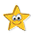 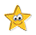     Dopuni rečenice. Upotrijebi budući oblik glagola.1 Many tourists __________   _______________ India. (visit)
   Mnogo turista će posjetiti Indiju.2 Mangai’s family _________   ___________ Priyanka in Kolkata. (meet)
   Mangaina obitelj će se sastati s Priyankom u Kolkati.3 They _________   ______________ by train. (travel)
   Oni će putovati vlakom.4 Mangai _________   ______________ many interesting places. (see)
   Mangai će vidjeti mnogo zanimljivih mjesta.5 She _________   ______________ delicious food in New Delhi. (taste)
   Ona će kušati ukusnu hranu u New Delhiju.b) Make these sentences negative. Translate them with your teacher.    Pretvori ove rečenice u niječne. Prevedi ih sa svojom učiteljicom.d) Answer the questions.     Odgovori na pitanja.1 Have you ever visited India?   Jesi li ikada posjetio / posjetila Indiju?a) Yes, I have.b) No, I haven’t.2 Have you ever watched a documentary about India?  Jesi li ikada pogledao / pogledala dokumentarni film 
  o Indiji?a) Yes, I have.b) No, I haven’t.3 Have you ever met a person from India?Jesi li ikada upoznao / upoznala osobu iz Indije?a) Yes, I have.b) No, I haven’t.4 What do you know about India? Write about it in Croatian if you wish.  Što znaš o Indiji? Napiši na hrvatskom jeziku ako želiš._________________________________________________________________________________________________________________________________________________________________________________________________________________________________________________________________________________________________________________4 What do you know about India? Write about it in Croatian if you wish.  Što znaš o Indiji? Napiši na hrvatskom jeziku ako želiš._________________________________________________________________________________________________________________________________________________________________________________________________________________________________________________________________________________________________________________5 What would you like to know about India? Write about it in Croatian.   Što bi želio / željela znati o Indiji? Napiši na hrvatskom jeziku._________________________________________________________________________________________________________________________________________________________________________________________________________________________________________________________________________________________________________________5 What would you like to know about India? Write about it in Croatian.   Što bi želio / željela znati o Indiji? Napiši na hrvatskom jeziku._________________________________________________________________________________________________________________________________________________________________________________________________________________________________________________________________________________________________________________1 visit___________________________2 travel___________________________3 see___________________________4 taste___________________________5 market___________________________6 sacred___________________________7 monument___________________________8 sight___________________________1 poznata znamenitostfamous __________________2 sveto mjesto__________________ place3 kušati ukusnu hranu_______________ delicious food4 posjetiti poznate znamenitosti_____________ famous sights5 vidjeti spomenik_____________ a monument6 putovati vlakom_____________ by train1 Mangai’s sister lives in New Delhi.   Mangaina sestra živi u New Delhiju.TrueFalse2 Mangai and her family will travel by train.   Mangai i njezina obitelj putovat će vlakom.TrueFalse3 The Chandni Chowk market is in Kolkata.   Tržnica Chandni Chowk je u Kalkuti.TrueFalse4 Shah Jahan built Taj Mahal for his daughter.   Šah Jahan sagradio je Taj Mahal za svoju kći.TrueFalse5 Taj Mahal is in Agra.   Taj Mahal je u Agri.TrueFalseswimI _________________________ ja ću plivativisityou _______________________ti ćeš posjetititakehe   _______________________on će uzetiplayshe _______________________ona će igratieatthey ______________________oni će jestiPOTVRDNI OBLIKI will sing.Ja ću pjevati.UPITNI OBLIKWill I sing?Hoću li ja pjevati?NIJEČNI OBLIKI won’t sing.will not = won’tJa neću pjevati.1 They will take photos.
   Oni će fotografirati.They won’t take photos.Oni neće fotografirati.2 She will swim in the river.
  Ona će plivati u rijeci.She ________________________ in the river.3 They will buy souvenirs.
  Oni će kupiti suvenire.They ________________________________.4 I will read a guidebook.
   Ja ću pročitati vodič._____________________________________.c) Make questions.    Postavi pitanja.1 They will take photos.   Oni će fotografirati.Will they take photos?2 She will swim in the river.
   Ona će plivati u rijeci.Will she ____________________ in the river?3 They will buy souvenirs.   Oni će kupiti suvenire. _________ they ______________________?4 I will read a guidebook.   Ja ću pročitati vodiča. ____________________________________?Will she play football? Yes, she will.No, she won’t.Will Tom sing in the choir?Yes, he will.No, he won’t.1 Will she travel by train?   Hoće li ona putovati vlakom?Yes, she _______________.2 Will he take many photos?   Hoće li on mnogo fotografirati?No, he ________________.3 Will they sleep in a hotel?   Hoće li oni spavati u hotelu?No, they _______________ .4 Will they see Taj Mahal?   Hoće li oni vidjeti Taj Mahal?Yes, they _______________.5 Will you taste delicious food?   Hoćeš li kušati ukusnu hranu?Yes, I __________________.